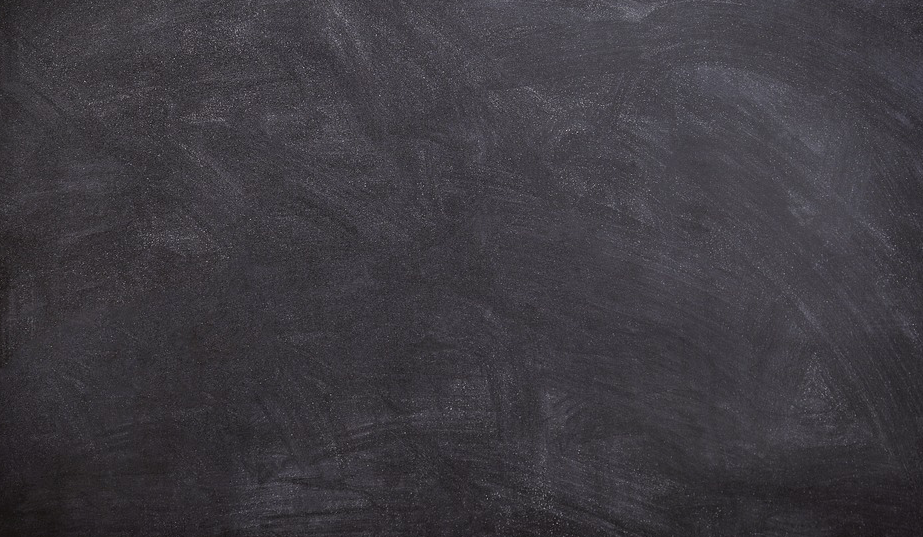 Name: 		Alter:			Wohnort: 		Klasse: 		Sponsoren:		Mechaniker:	Fahrzeug: 		Lieblings- Autocross-Rennstrecke: 	Was hast Du in der Winterpause am Fahrzeug umgebaut/ verbessert:Bisherige motorsportliche Erfolge:Welche Meisterschaft möchtest Du fahren und welche Motorsportlichen Ziele hast Du:   